УТВЕРЖДЕН:Постановлением администрации  муниципального образования «Алужинское»
от 28.08.2015 г. № 32Градостроительный план земельного участка№Градостроительный план земельного участка подготовлен на основаниизаявления ООО «СИБПРОЕКТСТРОЙ»  от 29.07.2015г. исх. № 96 (реквизиты решения уполномоченного федерального органа исполнительной власти, или органа исполнительной власти субъекта Российской Федерации, или органа местного самоуправления о подготовке документации по планировке
территории, либо реквизиты обращения и ф.и.о. заявителя – физического лица, либо реквизиты обращения
и наименование заявителя – юридического лица о выдаче градостроительного плана земельного участка)Местонахождение земельного участкаИркутская область(субъект Российской Федерации)Эхирит-Булагатский район(муниципальный район или городской округ)	Муниципальное образование «Алужинское»(поселение)Кадастровый номер земельного участка 85:06:020101:608Описание местоположения границ земельного участка   Иркутская область, Эхирит-Булагатский районПлощадь земельного участка   350 кв.м. Описание местоположения проектируемого объекта на земельном участке
(объекта капитального строительства)   планировочные ограничения устанавливаются в соответствии с разрешенным использованием земельного участка, требованиями к назначению, параметрам и размещению объекта капитального строительства на земельном участке и отображаются на чертеже градостроительного плана земельного участкаПлан подготовлен          Алагуевой Ией Викторовной ведущим специалистом администрации МО «Алужинское»(ф.и.о., должность уполномоченного лица, наименование органа или организации)Представлен     в администрацию муниципального образования «Алужинское»(наименование уполномоченного федерального органа исполнительной власти, или органа исполнительной власти субъекта Российской Федерации, или органа местного самоуправления)(28.08.2015)Утвержден постановлением администрации  муниципального образования «Алужинское» от__28.08.2015г._ №_32 «Об утверждении Градостроительного плана RU 85506301-1 от 28 августа 2015 года земельного участка с кадастровым номером 85:06:020101:608 для строительства «КТПС 10/0,4 кВ № 2-859 с ВЛ 0,4 кВ и линейным ответвлением от ВЛ 10 кВ Усть - Орда-Тугутуй ц. А. п. Усть-Ордынский, ул. Кольцевая, д. 122», местоположение: Иркутская область, Эхирит-Булагатский  район» (реквизиты акта Правительства Российской Федерации, или высшего исполнительного органа государственной власти субъекта Российской Федерации, или главы местной администрации об утверждении)1. Чертеж градостроительного плана земельного участка и линий градостроительного регулирования (Приложение 1)М 1:3000 (масштаб)Градостроительный план земельного участка создается на основе материалов картографических работ, выполненных в соответствии с требованиями федерального законодательства	(масштаб)Градостроительный план на линейные объекты создается на основании картографического материала, выполненного в масштабе: 1:50 000, 1:100 000, 1:200 000, 1:500 000 (при подготовке картографического материала необходимо руководствоваться требованиями федерального/регионального законодательства)Площадь земельных участков (условных) 350 кв.мНа чертеже градостроительного плана земельного участка указываются:- схема расположения земельного участка в окружении смежно расположенных земельных участков (ситуационный план);- границы земельного участка и координаты поворотных точек;- красные линии;- обозначение существующих (на дату предоставления документа) объектов капитального строительства, объектов незавершенного строительства) и их номера по порядку, в том числе не соответствующих градостроительному регламенту;- минимальные отступы от границ земельного участка в целях определения мест допустимого размещения объекта капитального строительства, за пределами которых запрещено строительство;- границы зон планируемого размещения объектов капитального строительства для государственных или муниципальных нужд и номера этих зон по порядку (на основании документации по планировке территории, в соответствии с которой принято решение о выкупе, резервировании с последующим выкупом);- места допустимого размещения объекта капитального строительства;- информация об ограничениях в использовании земельного участка (зоны охраны объектов культурного наследия, санитарно-защитные, водоохранные зоны и иные зоны); - границы зон действия публичных сервитутов (при наличии);- параметры разрешенного строительства.Чертеж градостроительного плана земельного участка разработан на топографической основе в масштабе
(дата) (наименование кадастрового инженера)1. Чертеж градостроительного плана земельного участка разработан28.08.2015г. администрацией муниципального образования «Алужинское»                              (дата, наименование организации)2. Информация о разрешенном использовании земельного участка, требованиях к назначению, параметрам и размещению объекта капитального строительстваПравила землепользования и застройки муниципального образования «Алужинское», утвержденные решением Думы от 17.06.2013 г. № 148/1(наименование представительного органа местного самоуправления, реквизиты акта об утверждении правил
землепользования и застройки, информация обо всех предусмотренных градостроительным регламентом видах
разрешенного использования земельного участка (за исключением случаев предоставления земельного участка
для государственных или муниципальных нужд))2.1. Информация о разрешенном использовании земельного участка основные виды разрешенного использования земельного участка:- Для строительства «КТПС 10/0,4 кВ № 2-859 с ВЛ 0,4 кВ и линейным ответвлением от ВЛ 10 кВ Усть - Орда-Тугутуй ц. А. п. Усть-Ордынский, ул. Кольцевая, д. 122»условно разрешенные виды использования земельного участка:- Нетвспомогательные виды использования земельного участка:- Нет2.2. Требования к назначению, параметрам и размещению объекта капитального строительства на указанном земельном участке. Назначение объекта капитального строительстваНазначение объекта капитального строительства2.2.1. Предельные (минимальные и (или) максимальные) размеры земельных участков и объектов капитального строительства, в том числе площадь:2.2.4. Иные показатели:______________________________________________________________________________________________2.2.5. Требования к назначению, параметрам и размещению объекта капитального строительства на указанном земельном участке Назначение объекта капитального строительстваПредельные (минимальные и (или) максимальные) размеры земельных участков:3. Информация о расположенных в границах земельного участка объектах капитального строительства и объектах культурного наследия3.1. Объекты капитального строительства отсутствуют(дата)(наименование организации (органа) государственного кадастрового учета объектов недвижимости
или государственного технического учета и технической инвентаризации объектов капитального строительства)3.2. Объекты, включенные в единый государственный реестр объектов культурного наследия (памятников истории и культуры) народов Российской Федерации	,(наименование органа государственной власти, принявшего решение о включении выявленного объекта
культурного наследия в реестр, реквизиты этого решения)(дата)4. Информация о разделении земельного участка отсутствуетРазделение возможно п.4 ст.41 Градостроительного кодекса Российской Федерации(наименование и реквизиты документа, определяющего возможность или невозможность разделения)ЧЕРТЕЖ ГРАДОСТРОИТЕЛЬНОГО ПЛАНА ЗЕМЕЛЬНОГО УЧАСТКА (приложение 1)Общая площадь земельного участка  0,035 гаRU85506301-1М.П.28.08.2015/Алагуева И.В./(дата)(подпись)(расшифровка подписи)(), выполненной.№,.(согласно чертежу)(назначение объекта капитального строительства)Кадастровый номер земельного участка согласно чертежу градостр. плана1. Длина (метров)2. Ширина (метров)3. Полоса отчуждения3. Полоса отчуждения3. Полоса отчуждения4. Охранные зоны5. Площадь земельного участка
(га)6. Номер объекта кап. стр-ва согласно чертежу градостр. плана7. Размер
(м)7. Размер
(м)8. Площадь объекта кап. стр-ва
(га)8. Площадь объекта кап. стр-ва
(га)8. Площадь объекта кап. стр-ва
(га)Кадастровый номер земельного участка согласно чертежу градостр. плана1. Длина (метров)2. Ширина (метров)3. Полоса отчуждения3. Полоса отчуждения3. Полоса отчуждения4. Охранные зоны5. Площадь земельного участка
(га)6. Номер объекта кап. стр-ва согласно чертежу градостр. планамакс.мин.8. Площадь объекта кап. стр-ва
(га)8. Площадь объекта кап. стр-ва
(га)8. Площадь объекта кап. стр-ва
(га)85:06:020101:6080,0352.2.2. Предельное количество этажей2.2.2. Предельное количество этажей2.2.2. Предельное количество этажей2.2.2. Предельное количество этажей-или предельная высота зданий, строений, сооруженийили предельная высота зданий, строений, сооруженийили предельная высота зданий, строений, сооруженийили предельная высота зданий, строений, сооруженийили предельная высота зданий, строений, сооруженийили предельная высота зданий, строений, сооружений-м.22.2.3. Максимальный процент застройки в границах земельного участка-% .№,.(согласно чертежу)(назначение объекта капитального строительства)Номер участка согласно чертежу градостроительного планаДлина (м)Ширина (м)Площадь земельного участка (га)Полоса отчужденияОхранные зоны№,,(согласно чертежу градостроительного плана)(назначение объекта капитального строительства)инвентаризационный или кадастровый номер-,технический или кадастровый паспорт объекта подготовлен-№,отсутствуют,(согласно чертежу градостроительного плана)(назначение объекта культурного наследия)регистрационный номер в реестреотКоординаты земельного участкаКоординаты земельного участкаКоординаты земельного участка№ппХУ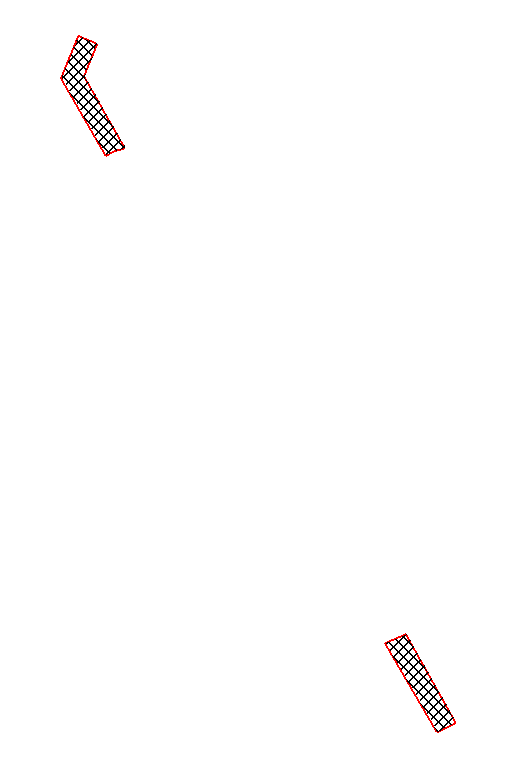 н1432206.574165417.39н2432204.514165422.49н3432195.784165418.95н4432176.474165430.025432175.364165426.58н6432174.194165424.96н7432195.364165412.79н1432206.574165417.39н8432045.544165505.64н9432021.434165519.26н10432019.234165514.03н11432043.234165499.97н8432045.544165505.64Условные обозначения Условные обозначения граница земельного участка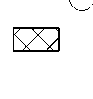 места допустимого размещения объектов капитального строительстваГрП-1ГрП-1ГрП-1ГрП-1ГрП-1ГрП-1ГрП-1ГрП-1Приложение 1Чертеж градостроительного плана земельного участка с кадастровым номером 85:06:020101:608; Приложение 1Чертеж градостроительного плана земельного участка с кадастровым номером 85:06:020101:608; Приложение 1Чертеж градостроительного плана земельного участка с кадастровым номером 85:06:020101:608; Приложение 1Чертеж градостроительного плана земельного участка с кадастровым номером 85:06:020101:608; Приложение 1Чертеж градостроительного плана земельного участка с кадастровым номером 85:06:020101:608; Приложение 1Чертеж градостроительного плана земельного участка с кадастровым номером 85:06:020101:608; Приложение 1Чертеж градостроительного плана земельного участка с кадастровым номером 85:06:020101:608; Приложение 1Чертеж градостроительного плана земельного участка с кадастровым номером 85:06:020101:608; Приложение 1Чертеж градостроительного плана земельного участка с кадастровым номером 85:06:020101:608; Приложение 1Чертеж градостроительного плана земельного участка с кадастровым номером 85:06:020101:608; Приложение 1Чертеж градостроительного плана земельного участка с кадастровым номером 85:06:020101:608; Приложение 1Чертеж градостроительного плана земельного участка с кадастровым номером 85:06:020101:608; Изм.Кол. уч.Лист№ док.ПодписьДатаМасштабЛистЛистовВедущий специалист  МО «Алужинское» Ведущий специалист  МО «Алужинское» Алагуева И.В.Алагуева И.В.28.08.20151:300011Администрация МО «Алужинское»Администрация МО «Алужинское»Администрация МО «Алужинское»